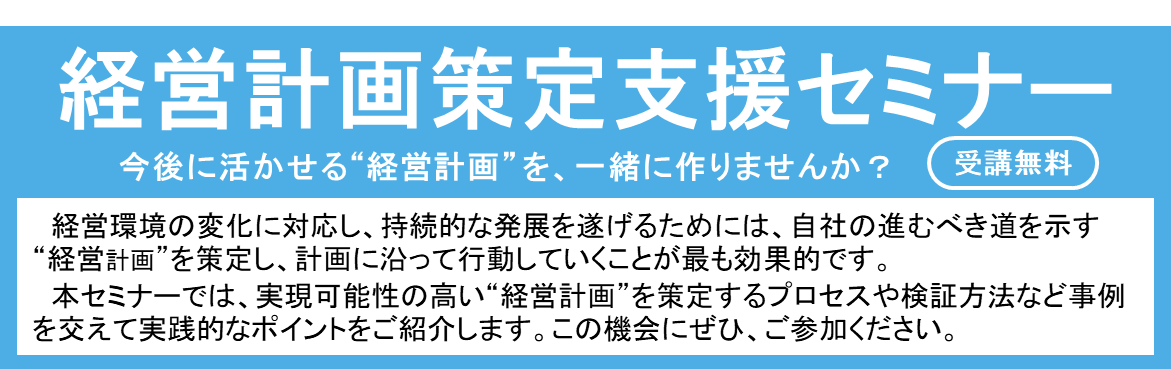 ※ご記入くださいました情報は、本セミナーの目的以外には使用いたしません。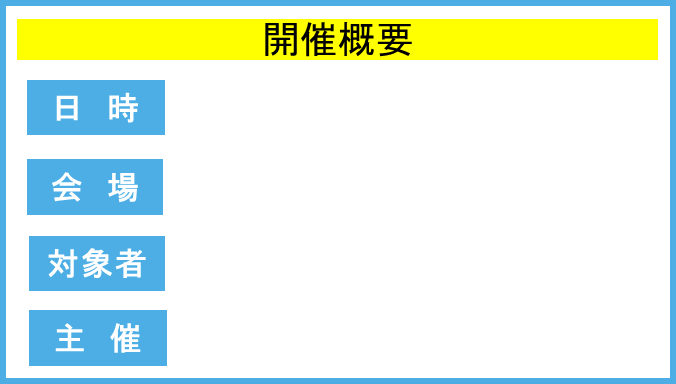 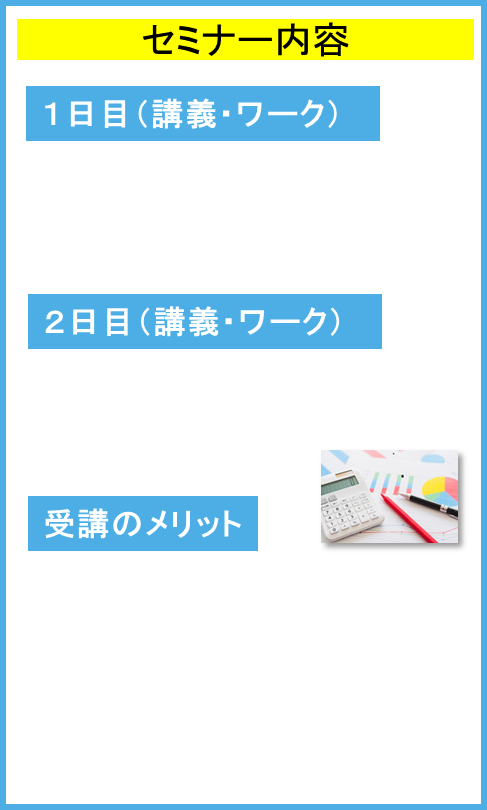 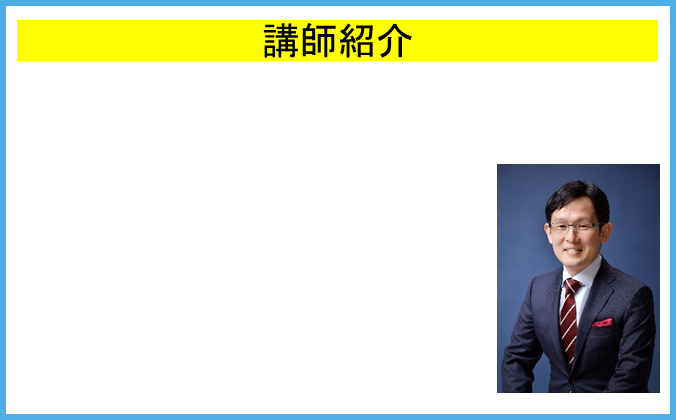 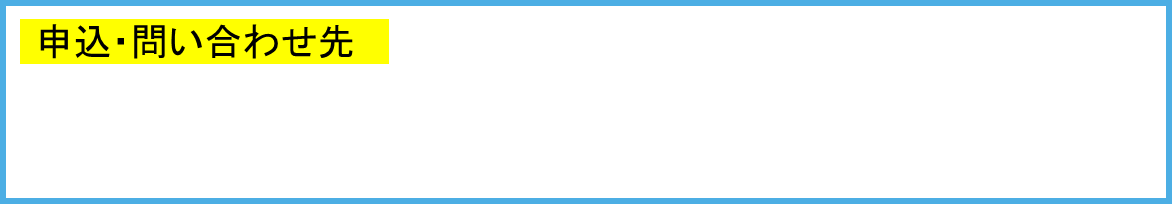 「経営計画策定支援セミナー」参加申込書「経営計画策定支援セミナー」参加申込書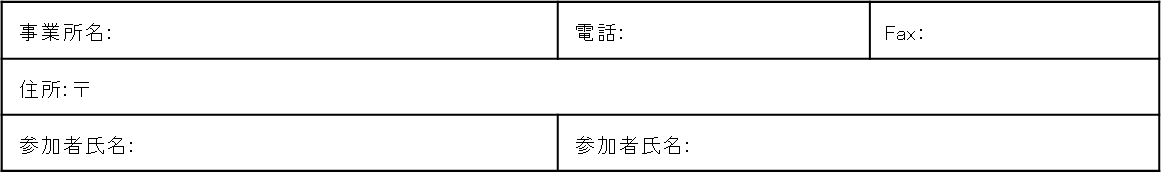 